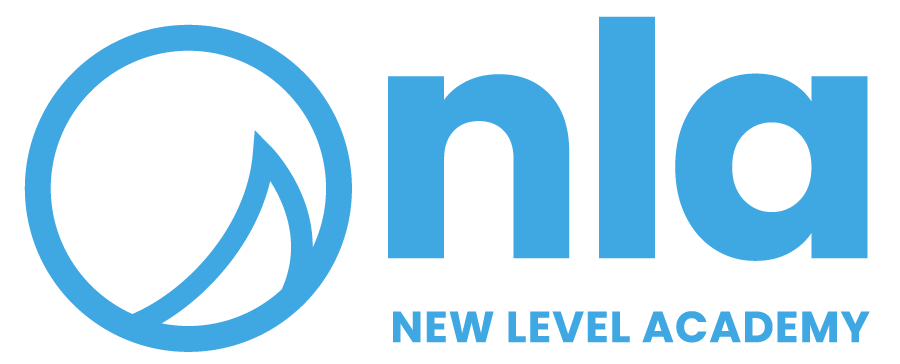 Special Education Needs and Disabilities (SEND) Policy New Level Academy values the abilities and achievements of all its students, and is committed to providing the best possible environment for learning for each student. For those with additional needs New Level Academy seeks to provide help and support and make available a range of provision encouraging these students to make progress and achieve success. Our aim is to prepare out students for opportunities, responsibilities and experiences in the wider world. This policy links to: Accessibility Policy; Admissions Policy; EAL Policy; Curriculum Policy; Reasonable Adjustment Policy and the SEND information report.

Definition of SENStudents have special education needs if they have a learning difficulty which calls for special educational provision to be made for them. Students have a learning difficulty if they:Have a significant or greater difficulty in learning than the majority of children of the same age.Have a disability which prevents or hinders them from making use of education facilities of a kind generally provided for children of the same age in schools within the area of the local education authority. Pupils must not be regarded as having a learning difficulty solely because the language or form of language of their home is different from the language in which they will be taught. Special education provision means: For students of two or over, educational provision which is additional to, or otherwise different from, the educational provision made generally for students of their age in school maintained by the LEA, other than special schools, in the area. Learning difficulties are themselves identified within the areas of:Cognition and Learning;Communications and Interaction;Behaviour, Emotional and Social Development;Sensory and/or Physical.Admissions and Equal OpportunitiesAdmission to New Level academy is not based on any prior learning or attainment, nor is it limited to any specific requirements other than age. New Level Academy expects to admit students from a range of backgrounds, with a range of special educational needs alongside students without any recognised specific needs. However, New Level Academy does recognise that there are limitations to the quality of provision it could offer to students with some severe difficulties. For this reason, New Level Academy will not usually admit an individual with a Severe Learning Difficulty (SLD), Profound and Multiple Learning Difficulty (PMLD), or a Multi-sensory Impairment (MSI). Where the appropriate support and infrastructure is in place, New Level Academy will seek to admit learners with the following learning difficulties: Specific Learning Difficulty (SpLD); Moderate Learning Difficulty (MLD); Behavioural, Emotional and Social Difficulty (BESD); Speech, Language and Communication Needs (SLCN); Autistic Spectrum Disorder (ASD); Visual Impairment (VI); Hearing Impairment (HI); and Physical Disability (PD). SignpostingIn any instance where New Level Academy is unable to fulfill the specific needs of a young person. New Level Academy will seek to signpost to other local provision that may be suitable.Aims:New Level Academy will: Offer access for all students to a broad, balanced and relevant education that is differentiated to meet individual strengths and needs. Where it is required that students access the National Curriculum, New Level Academy will work with referring schools/agencies to provide this. Provide help and support for students across the spectrum of SEN in order to maximise their potential.Encourage students to be active participants in their learning, expressing their views and to be involved in the cyclical process of target setting and review. Help all students with learning difficulties develop functional literacy and numeracy skills. Help those with physical and psychological difficulties, by promoting skills which will assist in their development.Ensure that all staff see themselves as teachers of students with special education needs, recognising that they play a primary role in registering concerns, providing appropriately differentiated tasks, learning resources and opportunities. Work in partnership with commissioners, parents and carers and a range of other agencies in setting high expectations and supporting the achievements of all students. Gifted and talentedGifted and talented students often have other learning needs, whether specific or behavioural, meaning they are often disinclined or unable to perform to their maximum potential, sometimes resulting in exclusion.
Examples may include: Good verbal skills often with extensive appropriate vocabulary, but poor writing skills.High achievement in one area only.Ability to achieve above the average peer, but due to low motivation is not currently achieving. Good academic ability but poor interpersonal skills.One of New Level Academy’s primary aims is to ‘address the individual social, emotional and learning needs of young people and develop their self-esteem' therefore this includes those students who are identified as being gifted and talented. ResponsibilitiesThe Head Teacher along with the Proprietor has overall responsibility for the school’s general policy and approach to meeting students’ educational needs and will oversee provision.The Head Teacher will undertake responsibility for implementation of the policy.The ‘SENCo’ is responsible for developing effective ways of overcoming barriers to learning and ensuring that teaching is at least ‘good’ and effective.All teachers are teachers of students with SEN and have responsibility for them; the SENCo provides help and advice to support colleagues in these whole staff responsibilities.All staff are expected to set effective targets for students which will be monitored by the SENCo.The SENCo will ensure that all staff liaise with parents/carers and other professionals regarding the specified needs of individual students. This will include overseeing the collection and recording of data and the use of IEPs or ILPS. At the end of the students’ programme the Head Teacher will ensure that a smooth transition takes place, and that all relevant information is communicated effectively.All students within the school community are encouraged to support; value and help each other, thus playing their part in the inclusion of all. ProvisionDuring the referral process, the individual needs of all pupils will be identified through the initial interview and through the exchange of information with the referrer and others involved with the student. The Head Teacher will discuss with the referrer, parent/carer, student and any other relevant agencies the exact day-to-day impact of the needs identified.Using information gathered through this process and through initial assessments, New Level Academy will work with the student, referrer, parent/carer and other relevant agencies to draw up an Individual Learning Plan (ILP) that sets out how the curriculum will be tailored to meet the academic and social, emotional, moral and spiritual needs of the student. Students will be supported in a variety of ways, through:Support in class through use of additional staff and/or volunteers;Individual or small group teaching with learning mentors and/or volunteers;Personalised learning programme;Work with learning support services and other outside professionals; 1:1 reading practice with staff or volunteers;Break time support to meet social needs;Withdrawal from an appropriate part of the timetable for individual programmes;Help with study skills;Reasonable adjustments in exams if eligible under exam board criteria, e.g., additional time, readers, prompters, separate invigilation;Adaptations to the physical environment. Individual Learning Plans (ILP)Strategies for students’ progress will be recorded in an ILP containing information on:Short term targetsTeaching strategiesProvision madeDate for reviewSuccess and/or exit criteriaThe outcomes recorded at review.The ILP will record only which is different from or additional to the normal differentiated curriculum and will concentrate on three or four individual targets that closely match the student’s needs. Where a student has a Statement of special education needs, or individual Education and Health Care Plan (EHC Plan), special consideration will be given to the special educational provision considered necessary to meet the learner’s needs set out within it. New Level Academy will need to liaise and plan carefully with the referrer to ensure that these requirements are being met. Students with a Statement of special educational needs or EHC plan will have short term targets set for them, which have been established after consultation with parents/carers, referrers, and student based on the targets identified in the statement or EHC Plan. These targets and identified interventions will be set out in the ILP and be implemented by staff in the normal classroom setting as far as possible. AccessibilityNew Level Academy has a written accessibility plan which demonstrates the school’s desire to engage with as many young people as is reasonable for their best education and welfare at the school. The ‘3 Year Plan’ sets out the response to issues raised in several checks made regarding access to premises for students, staff and visitors and to pupils’ access to teaching and learning. Areas identified as requiring immediate or short-term attention are also addressed in the school ‘Action Plan’.The 3-year plan outlines the steps New Level Academy will take to continually review and improve on the provision it makes in the following three years, to allow all users to access and use the area comfortably and safely. Additional supportNew Level Academy intentionally operates with small groups of students and high staff/student ratios. This facilitates a level of care and support that is much higher than in mainstream education. Where appropriate, New Level Academy is able to work 1:1 with individual students, responding to their needs as they arise. Where further support is required, New Level Academy can sometimes access additional resources which could include the use of an interpreter or signer or someone with specific expertise to respond to the needs of the individual.Review and/or Panel MeetingsPupil progress is monitored and evaluated regularly as part of normal subject assessment and target-setting arrangements. Reviews of progress are discussed with parents/carers on an on-going basis and in the review meeting. New Level Academy is committed to working in partnership with commissioners and where appropriate, other agencies involved with the young person. The Head Teacher, Team Leader or other designated member of staff will, wherever possible, attend and input into a meeting where the progress of the young person is discussed, e.g., multi-agency panel, statement or EHC Plan reviews. At all times, students are expected to take part in discussing their needs and progress and the provision to meet them, from informal discussions to annual reviews. Monitoring and evaluationProvision is regularly reviewed by gathering information from staff, students, parents/carers and commissioners. Raising achievement and attainment of all students will be monitored and evaluated through:Ofsted/external inspectionsSchool reviewsAcademic results for SEN students
Tracking progress for SEN studentsAll on-going assessment data for SEN studentsFeedback from Parent/carers, students, staff and commissionersPartnershipsNew Level Academy recognises the important contribution that external support services make in assisting to identify, assess and provide for, SEN students.When a pupil is identified as having difficulties that have not been previously recognised, we will contact a commissioner and set up appropriate assessment whether with CAMHS, an Educational Psychologist, a dyslexia specialist and any other appropriate agency, and encourage that a CAF (Common Assessment Framework) is undertaken. Staff in-service training (INSET)Where applicable, staff can access relevant training taking into account school priorities as well as personal professional development. Policy written: 27 August 2021This version: September 2023Date of next review: September 2024